Amelia-Rae Flynn’s work 4th February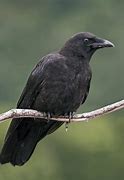 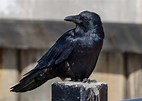 The dark scary shadow followed the little girl and its shiny coat glimmered in the light as it watched her. The little girl soon found out it was following her and she began to run as she was very scared, she ran until she felt she was safe.The ostrich is fast, the horse is faster. The cheetah is the fastestFast is the root wordFaster and fastest are the suffixWhat happens to the root word when we add ER and ESTStrange.... Stranger and strangestER and Est are types of suffixes. When we add ER and EST to the end of a root word it becomes an adjectiveRich becomes Richer and RichestLate becomes Later and latestSimple becomes Simpler and simplestGrate becomes Grater and GreatestWide becomes Wider and Widest When adding suffixesCOLOUR BLOCKINGLargestI would block L on its own then AR then G then ESTSPELLING TESTSweeterSweetestWeakerWeakestStrongerStrongestLargerLargestSaferSafest